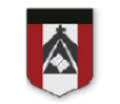 EDUCACION FISICACLASE POR MEET CORRESPONDIENTE AL DIA 23 DE SEPTIEMBRE 15:50 HS PROFESORA DESTEFANIS VANINAvdestefanis@institutonsvallecba.edu.arHOLA FAMILIAS:Espero que estén muy bien, entrar a la clase por el siguiente link: https://meet.google.com/ovg-aqjt-jdnlink auxiliar:https://meet.google.com/npq-avwm-tuhContenidos a trabajar:Continuamos con la UNIDAD “JUEGOS”Elementos a utilizar: -dos dibujos: uno haciendo referencia “al agua” y otro haciendo referencia a “la tierra” para jugar en clase el “Pato al agua” y una soga o cinta para delimitar el agua de la tierraA TENER EN CUENTA: MANTENER LOS MICROFONOS APAGADOS HASTA EL TURNO DE HABLAR PARA EVITAR ACOPLESSOLO UTILIZAR EL CHAT DE MEET PARA ALGUNA PREGUNTA IMPORTANTEPARA LA CLASE ESTAR PREPARADOS CON ROPA DEPORTIVA COMODA Y CALZADO ADECUADOTENER A MANO UNA BOTELLITA DE AGUA PARA BEBERPREPARAR UN LUGAR EN CASA LIBRE DE OBJETOS QUE PODAMOS LASTIMARNOS O ROMPER (NO ES NECESARIO UN LUGAR GRANDE)MUCHAS GANAS PARA JUGAR Y APRENDERNOS VEMOS EN CLASE   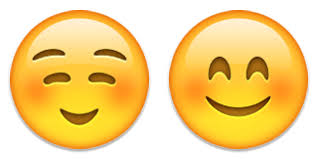 SEÑO VANI 